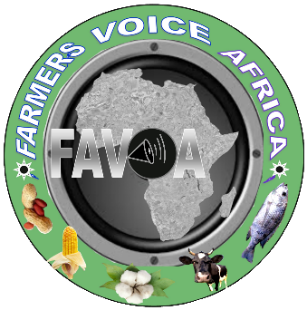 FARMERS’ SWEAT, FARMERS HOPE, FARMERS’ PRIDE!!GENERAL FAVOAMEMBERSHIP AFFILIATION FORMPlease complete carefully in CAPITAL LETTERS and send it to; The President, Farmers’ Voice Africa, P.O. Box 2374, Lilongwe, Malawi. Or Email to membership@farmersvoiceafrica.org or send to +265(0)888028104/ 998-747-330 through Whatsapp. Members are requested to fill in this membership form in full. The information given will form the basis for service delivery to the affiliated members. ID number……………………………………………………………..ID type……………………………Attach Copy                                                                                                   (National ID recommended)		SECTION ONE: GENERAL INFORMATIONSurname: ................................................................... .......................First name: ...............................................................Business name (If any)……................................................................................…………………………...……………..If registered, Registration number……………………………………………………………………………………........(You may attach the business Certificate if applicable)Other Occupation(s)……………………………………………………………………………………………………….HOME/RESIDEENTIAL DETAILSRegion:          North                                      Central                                                   SouthernDistrict: .........................................TA………………………….Area/Village………...……………..…………………………….Origin:  District…………………….TA………………………….Village………..……………………………………..Postal address:......................................................................................................................................................................Mobile(s): ............................................................................................................................................................................Email(s):...............................................................................................................................................................................SECTION THREE: FAVOA SERVICESDo you know the purpose of Farmers’ Voice Africa / FAVOA Innovations and Investments Group?Yes                                         2. No If yes, what does FAVOA do?............................................................................................................................................................................................................................................................................................................................................................................................How did you know about FAVOA?....................................................................................................................................…………………………………………………………………………………………………………………………….What services do you expect from FAVOA? ............................................................................................................................................................................................................................................................................................................................................................................................................................................................................................................................................................................................................................................................................................................................................................Suggestions for improvement of FAVOA service delivery......................................................................................................................................................................................................................................................................................................................................................................................................................................................................................................................................................................................................................................................................................................................................................................................................................................................................................................................................................................................SECTION FOURMEMBERSHIP CATEGORYCOOPERATIVE (K1000/Farmer/Year) Entitlements;AdvertisingAccessibility to loansCooperative registration processCapacity building trainings AdvocacyProduce marketing linksEnjoying all FAVOA subsidiaries’ benefits. e.g. FIIGORDINARY / INDIVIDUAL MEMBER (K5, 000 / year). Entitlements;InternshipsJob recruitmentBusiness plan and managementAdvertisingProduce marketing linksEnjoying all FAVOA subsidiaries benefits. e.g. FIIGDIGNITARY MEMBER (K15, 000, Once)Entitlements;InternshipsUpper hand in Job recruitmentBusiness plan and managementAdvertisingProduce marketing linksEnjoying all FAVOA subsidiaries benefits. e.g. FIIGFree business government Certificate
Why have you chosen that category above? ……………………………………………………………………………………………………………………………..Deposit your membership fee to: National Bank, Farmers’ Voice Africa, 1004848857, Lilongwe Branch, Send the receipt or and the form to Whatsapp: +265 (0) 998-747-330 or Email to membership@farmersvoiceafrica.org(OPTIONAL)Are you interested to buy Shares in FAVOA Innovations and Investments Group?    Yes………...No……………If Yes;How Many Shares do you want start with?................................................................................................(1-5 Shares)Bank Account details where your dividends will be deposited annually;Bank name………………………………………………………………………………………………………………..Account Name…………………………………………………………………………………………………………… Account Number………………………………………………………………………………………………………...Branch…………………………………………………………………………………………………………………….Next of keen Details:Full Name:………………………………………………………………………………………………………………...Residential Physical address…………………………………………………………………………………………….Phone Contacts:………………………………………………………………………………………………………….Email(s)…………………………………………………………………………………………………………………...I …………………………………………………. declare that the information I have given in this form is true, and am conscious of whatever this may bring.Signature……………………………………………………………..Date………………………………………………SECTION SIX; FOR OFFICIAL USE ONLYAPPROVED					        NOT APPROVED_________________________________		  ________________/______________/_____________FAVOA Regional Coordinator							   DATE_________________________________                            ______________/____________/_________________FAVOA PRESIDENT	            DATE